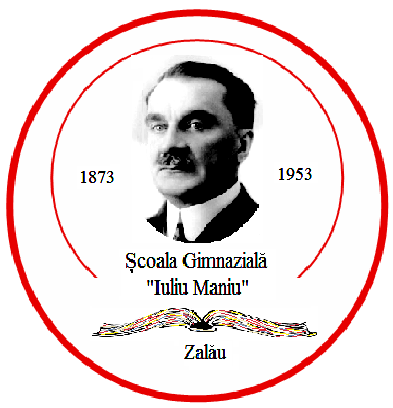 ROMÂNIAMINISTERUL EDUCAŢIEI ȘI CERCETĂRIIINSPECTORATUL ŞCOLAR AL JUDEŢULUI SĂLAJŞCOALA GIMNAZIALĂ “IULIU MANIU” ZALĂUB-dul Mihai Viteazul nr. 35 Zalău , SălajTel /fax : 0260613318e-mail : scimaniu@yahoo.comwww.scimaniu.ro_____________________________________________________________________________________________________________________STRĂZILE ARONDATE ȘCOLII GIMNAZIALE ”IULIU MANIU” ZALĂUȘCOALA GIMNAZIALĂ ”IULIU MANIU” ZALĂUZALĂU,            B-DUL MIHAI VITEAZUL,  NR. 35Armoniei, Aleea Astrei, Gara Veche, Aleea Kiss Karoly, Bd. Mihai Viteazul (de la intersecția cu str.Păcii până la Complex Severus/Armătura, numere impare: începând cu nr.29 până la nr.61, inclusiv; numere pare: începând cu nr.42 până la nr.84, inclusiv), Aleea Năzuinței, Păcii, Aleea Ritmului, Sfânta Vineri, Simion Bărnuțiu (de la Colegiul Tehnic ”Al.P.Ilarian” până la Biserica Ortodoxă Sf. Ioan Botezătorul (din incinta Unității Militare) - înspre Est, numere pare: începând cu nr.12 până la nr.30, inclusiv), Aleea Tineretului, Aleea Toamnei, Tudor Vladimirescu (de la Liceul Tehnologic ”Mihai Viteazul” până la capăt - înspre Vest, numere impare: începând cu nr.7 până la nr.39, inclusiv), Văii